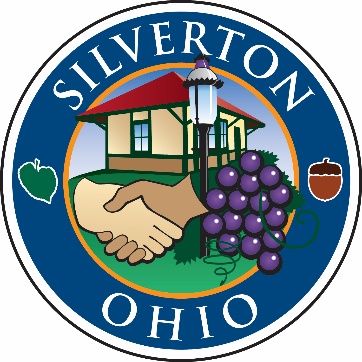 RECORD OF PROCEEDINGSMinutes of the Silverton Village Council WorkshopHeld Thursday, November 5, 2015The Council of the Village of Silverton met for a workshop in Council Chambers at 6860 Plainfield Road at 7:00 pm on Thursday, November 5, 2015. Mayor Smith called the meeting to order.OPENING REMARKS:Mayor Smith led a moment of prayer followed by the Pledge of Allegiance. ROLL CALL:Elected Officials:John Smith, Mayor			PresentShirley Hackett-Austin, Council		PresentMark Quarry, Council			PresentFrank Sylvester, Council			AbsentIdella Thompson, Council		PresentDottie Williams, Council			PresentFranklin Wilson, Council			PresentMrs. Williams moved to excuse Mr. Sylvester and was seconded by Mr. Quarry. Motion carried by a unanimous voice vote. Also present:Tom Carroll, Village Manager Meredith George, Village ClerkBryan Pacheco, Village SolicitorMAYOR’S COMMENTS AND GUESTS:Eloise West – 6728 Placid Place Mrs. West thanked Council for replacing her street sign and for making her street a “no outlet” street. WORKSHOP DISCUSSION ITEMS:Mr. Carroll noted that the budget books for the November 19, 2015 Budget Public Hearing will be delivered early next week. Mr. Carroll reported that the Montgomery/Stewart intersection project did not get funded for 2016 because the score for the SCIP loan did not rank high enough. We will have to wait until 2017 to complete this project. In 2016 we will still work on the project design and right-of-way acquisition. Mr. Quarry asked if there were funds available to do another street. Mr. Carroll answered that all our other streets ranked lower so it is not likely that we will get funding. Mr. Carroll noted the draft audit and management letter have been distributed to Council. Mr. Carroll asked if Council had a desire to meet with the auditors. Waiting to meet with the auditors could slow down our bond underwriting process, but Mr. Carroll encouraged council to hold the post audit meeting if it is Council’s desire. After a brief discussion, Council was in agreement that a post-audit meeting is not necessary. Mr. Carroll reported that the road projects are moving along nicely and we have received many compliments from residents who live in the areas where there is work being done. Mr. Carroll stated he is still gathering information to establish a fair process of sidewalk assessment for sidewalks that have been repaired as part of the road projects.BUSINESS MEETINGPUBLIC COMMENT:None. READING OF NEW AND/OR PENDING LEGISLATION:Mrs. George gave the reading of Ordinance 15-3476 An Ordinance to Levy Special Assessments on Property for the Total Cost of Mitigating Noxious Weeds and High Grass Pursuant to Sections 91.70-.73 of the Municipal Code of Ordinances and R.C. 715.261 and Declaring an Emergency. Mrs. Hackett-Austin motioned for passage and was seconded by Mr. Quarry. A roll call vote was taken. All members present voted aye. Motion carried. Mr. Wilson motioned to suspend the rules and was seconded by Mrs. Thompson. A roll call vote was taken. All members present voted aye. Motion carried.Mrs. George gave the reading of Ordinance 15-3477 An Ordinance Authorizing the Village Manager to enter into a Six Month Lease with Jeff Holtkamp through May 31, 2016 for Property Owned by the Village at 6879 Stewart and Declaring an Emergency. Mr. Quarry motioned for passage and was seconded by Mrs. Thompson. A roll call vote was taken. All members present voted aye. Motion carried. Mrs. Williams motioned to suspend the rules and was seconded by Mrs. Thompson. A roll call vote was taken. All members present voted aye. Motion carried.Mrs. George gave the reading of Ordinance 15-3478 Supplemental Appropriations Ordinance Number 5, Amending Ordinance 14-3831, 15-3440, 15-3466 and 15-3471 and Revising Appropriations for the Expenses of the Village of Silverton, Ohio for the Fiscal Year 2015. Mrs. Williams motioned for passage and was seconded by Mrs. Thompson. A roll call vote was taken. All members present voted aye. Motion carried. Mrs. George gave the reading of Ordinance 15-3479 An Ordinance Providing for the Issuance of Bond Anticipation Notes in One or More Series in an Aggregate Principal Amount not to Exceed $1,335,620 by the Village of Silverton, Hamilton County, Ohio in Anticipation of the Issuance of Bonds for the Purpose of Refunding a Prior Series of Bond Anticipation Notes in a Reduced Principal Amount, the Proceeds of Which Were Used to Acquire Real Property Within the Village, and Declaring an Emergency. Mr. Wilson motioned for passage and was seconded by Mrs. Thompson. A roll call vote was taken. All members present voted aye. Motion carried. Mr. Wilson motioned to suspend the rules and was seconded by Mr. Quarry. A roll call vote was taken. All members present voted aye. Motion carried. Mrs. George gave the reading of Ordinance 15-3480 An Ordinance Providing for the Issuance of Bond Anticipation Notes in One or More Series in an Aggregate Principal Amount not to Exceed $564,380 by the Village of Silverton, Hamilton County, Ohio in Anticipation of the Issuance of Bonds for the Purpose of Refunding a Prior Series of Bond Anticipation Notes in a Reduced Principal Amount, the Proceeds of Which Were Used to Acquire Real Property within the Village, and Declaring an Emergency. Mr. Quarry motioned for passage and was seconded by Mrs. Williams. A roll call vote was taken. All members present voted aye. Motion carried. Mr. Wilson motioned to suspend the rules and was seconded by Mrs. Thompson. A roll call vote was taken. All members present voted aye. Motion carried.Mrs. George gave the reading of Ordinance 15-3481 An Ordinance Providing for the Issuance of Bond Anticipation Notes in One or More Series in an Aggregate Principal Amount not to Exceed $230,000 by the Village of Silverton, Hamilton County, Ohio in Anticipation of the Issuance of Bonds for the Purpose of Refunding a Prior Series of Bond Anticipation Notes in a Reduced Principal Amount, the Proceeds of Which Were Used to Acquire Real Property within the Village, and Declaring an Emergency. Mr. Wilson motioned for passage and was seconded by Mrs. Thompson. A roll call vote was taken. All members present voted aye. Motion carried. Mrs. Thompson motioned to suspend the rules and was seconded by Mr. Wilson. A roll call vote was taken. All members present voted aye. Motion carried.Mrs. George gave the reading of Ordinance 15-3482 An Ordinance Providing for the Issuance of Bond Anticipation Notes in One or More Series in an Aggregate Principal Amount Not to Exceed $335,000 by the Village of Silverton, Hamilton County, Ohio in Anticipation of the Issuance of Bonds for the Purpose of Refunding a Prior Series of Bond Anticipation Notes in a Reduced Principal Amount, the Proceeds of Which Were Used to Acquire Real Property within the Village, and Declaring an Emergency. Mrs. Thompson motioned for passage and was seconded by Mr. Wilson. A roll call vote was taken. All members present voted aye. Motion carried. Mr. Wilson motioned to suspend the rules and was seconded by Mr. Quarry. A roll call vote was taken. All members present voted aye. Motion carried.Mrs. George gave the reading of Ordinance 15-3483 An Ordinance Providing for the Issuance of Bond Anticipation Notes in One or More Series in an Aggregate Principal Amount Not to Exceed $535,000 by the Village of Silverton, Hamilton County, Ohio in Anticipation of the Issuance of Bonds for the Purpose of Refunding a Prior Series of Bond Anticipation Notes in a Reduced Principal Amount, the Proceeds of Which Were Used to Acquire Real Property within the Village, and Declaring an Emergency. Mrs. Thompson motioned for passage and was seconded by Mr. Quarry. A roll call vote was taken. All members present voted aye. Motion carried. Mr. Wilson motioned to suspend the rules and was seconded by Mr. Quarry. A roll call vote was taken. All members present voted aye. Motion carried.Mrs. George gave the reading of Ordinance 15-3484 An Ordinance Authorizing the Consolidation of Two Separately Authorized Bond Anticipation Notes into a Single Consolidated Issue of Bond Anticipation Notes Known as the Taxable Real Property Acquisition General Obligation Bond Anticipation Notes, Series 2015A/B, Aggregating to a Principal Amount Not to Exceed $1,900,000 in Principal and Declaring an Emergency. Mr. Quarry motioned for passage and was seconded by Mrs. Williams. A roll call vote was taken. All members present voted aye. Motion carried. Mrs. Williams motioned to suspend the rules and was seconded by Mrs. Thompson. A roll call vote was taken. All members present voted aye. Motion carried.Mrs. George gave the reading of Ordinance 15-3485 An Ordinance Authorizing the Consolidation of Three Separately Authorized Bond Anticipation Notes into a Single Consolidated Issue of Bond Anticipation Notes Known as the Taxable Real Property Acquisition General Obligation Bond Anticipation Notes, Series 2015C/D/E, Aggregating to a Principal Amount Not to Exceed $1,100,000 in Principal and Declaring an Emergency. Mr. Wilson motioned for passage and was seconded by Mrs. Thompson. A roll call vote was taken. All members present voted aye. Motion carried. Mrs. Williams motioned to suspend the rules and was seconded by Mrs. Thompson. A roll call vote was taken. All members present voted aye. Motion carried.MOTION TO RETIRE TO EXECUTIVE SESSION:
At 7:53 p.m., Mr. Quarry moved to retire to executive session to consider the appointment, employment, dismissal, discipline, promotion, demotion, or compensation of a public employee or official, per O.R.C. 121.22(G)1, and to to consider the purchase of property for public purposes, or for the sale of property at competitive bidding, if premature disclosure of information would give an unfair competitive or bargaining advantage to a person whose personal, private interest is adverse to the general public interest, per O.R.C. 121.22(G)2, and to consider confidential information related to the marketing plans, specific business strategy, production techniques, trade secrets, or personal financial statements of an applicant for economic development assistance, or to negotiations with other political subdivisions respecting requests for economic development assistance, per O.R.C. 121.22(G)8. Mrs. Thompson seconded the motion. A roll call vote was taken. All members present voted aye. Motion carried. At 8:41 p.m., Mrs. Hackett-Austin moved to end executive session. Mr. Quarry seconded the motion. A roll call vote was taken. All members present voted aye. Motion carried.  Mr. Pacheco noted for the record that he himself was going to excuse himself from the executive session to avoid the appearance of a conflict of interest.MOTION TO RECONVENE THE REGULAR SESSION:Mr. Wilson moved to reconvene the regular session. Mrs. Williams seconded the motion. Motioned carried by a unanimous voice vote. ADJOURNMENT:Mrs. Thompson moved for adjournment and was seconded by Mr. Wilson. Motion carried by a unanimous voice vote.The meeting was adjourned at 8:42 p.m.Respectfully submitted,_____________________________        Meredith L. GeorgeClerk of Council_____________________________John A. SmithMayor